LGMA Registration FormCouncil Subscriber Complimentary DelegateContact person for this registration: Name: Telephone:Email:Event NameLGMA Annual Local Government Conference27 – 29 August 2024 – CairnsNamePositionCouncilCouncil TelephoneMobile PhoneEmailPaying Delegate from my CouncilName:Special RequirementsDietary: □ Gluten Free □ Dairy Free □ Vegetarian□ Vegan □ Nut Allergy □ No Seafood □ No PorkOther …………………………………………………………………□ Accessibility Details ………………………………………ComplimentaryRegistration – Terms & Conditions ApplyConference Sessions are Wed and ThursEligible council subscribers receive one (1) complimentary registration when purchasing an Early Bird Registration.  The complimentary registration is not applicable to CEO’s and the complimentary delegate must be registered by 30 June.  Please contact LGMA on 07 3174 5006 to check eligibility.I will be attending the following social events (please circle):President’s Welcome Reception (Tues) YES / NOBeach vs Bush Activity (Wed) YES / NOConference Dinner (Thurs) YES / NOAccommodation Please refer to the Conference brochure.Returning FormPlease complete this form and scan back to:admin@lgmaqld.org.au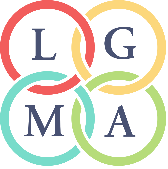 Local Government Managers Australia QueenslandLevel 7 Quay Central95 North QuayBrisbane   Q   4000T: 07 3174 5006 / E: admin@lgmaqld.org.auABN: 97 968 931 841